ՈՐՈՇՈՒՄ N 24-Ա04  ՄԱՐՏԻ  2020թ.ԿՈՂԱՅԻՆ ԲԱՐՁՄԱՆ ԵՐԿՈՒ ԱՂԲԱՏԱՐ ՄԵՔԵՆԱՅԻ ՁԵՌՔԲԵՐՄԱՆ ՀԱՄԱՐ ՀԱՅԱՍՏԱՆԻ ՀԱՆՐԱՊԵՏՈՒԹՅԱՆ ՊԵՏԱԿԱՆ ԲՅՈՒՋԵԻՑ ՆՊԱՏԱԿԱՅԻՆ ՀԱՏԿԱՑՈՒՄՆԵՐ /ՍՈՒԲՎԵՆՑԻԱՆԵՐ/ ՍՏԱՆԱԼՈՒ ՆՊԱՏԱԿՈՎ 2020 ԹՎԱԿԱՆԻՆ ԲՅՈՒՋԵՏԱՅԻՆ ԾՐԱԳՐԱՎՈՐՄԱՆ ՀԱՅՏ ՆԵՐԿԱՅԱՑՆԵԼՈՒՆ ՀԱՄԱՁԱՅՆՈՒԹՅՈՒՆ ՏԱԼՈՒ ՄԱՍԻՆՂեկավարվելով «Տեղական ինքնակառավարման մասին» Հայաստանի Հանրապետության օրենքի 18-րդ հոդվածի 1-ին մասի 42-րդ կետով, «Բյուջետային համակարգի մասին» ՀՀ օրենքի 20-րդ հոդվածի 4-րդ մասով, Հայաստանի Հանարպետության կառավարության 2006 թվականի նոյեմբերի 16-ի «Հայաստանի Հանրապետության պետական բյուջեից համայնքներին սուբվենցիաների տարամադրման կարգը հաստատելու մասին» N 1708-Ն որոշմամբ հաստատված N 2 հավելվածի 12-րդ կետով և  հաշվի առնելով համայնքի ղեկավարի առաջարկությունը,  համայնքի ավագանին  ո ր ո շ ու մ  է.1. Տալ համաձայնություն համայնքի ղեկավարի առաջարկությանը և թույլատրել ներկայացնելու «Կողային բարձման երկու աղբատար մեքենայի ձեռքբերում» ծրագրի հայտը, համաձայն հավելվածի։  2. Սուբվենցիայի ստացման համար գործող կարգով կազմել և ՀՀ Սյունիքի մարզպետարան ներկայացնել  «Կողային բարձման երկու աղբատար մեքենայի ձեռքբերում»  ծրագրի ամբողջական փաթեթը։Կողմ( 12 )`ԱՆՏՈՆՅԱՆ ԱՐԵՆ                                      ՀԱՐՈՒԹՅՈՒՆՅԱՆ ԿԱՄՈ   ԱՍՐՅԱՆ ՎԱՉԵ                                            ՀԱՐՈՒԹՅՈՒՆՅԱՆ ՀԱՅԿԳՐԻԳՈՐՅԱՆ ՎԻԼԵՆ                                 ՄԱՐՏԻՐՈՍՅԱՆ ԿԱՐԵՆ              ԴԱՆԻԵԼՅԱՆ ՎԱՀԵ                                    ՄԵՍՐՈՊՅԱՆ ՆԱՊՈԼԵՈՆ             ԴԱՎԹՅԱՆ ՇԱՆԹ                                      ՄԿՐՏՉՅԱՆ ԱՐԱ ԿՈՍՏԱՆԴՅԱՆ ԻՎԱՆ                                 ՄՈՎՍԻՍՅԱՆ ԺԱՆ                                               Դեմ ( 0 )Ձեռնպահ ( 0 )                   ՀԱՄԱՅՆՔԻ ՂԵԿԱՎԱՐ   		           ԳԵՎՈՐԳ ՓԱՐՍՅԱՆ2020թ. մարտի 04ք. Կապան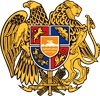 ՀԱՅԱՍՏԱՆԻ ՀԱՆՐԱՊԵՏՈՒԹՅՈՒՆ
ՍՅՈՒՆԻՔԻ ՄԱՐԶ
ԿԱՊԱՆ  ՀԱՄԱՅՆՔԻ  ԱՎԱԳԱՆԻ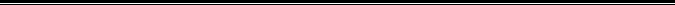 